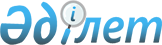 Салық салу объектіcінің Қорғалжын ауданының елді мекендерінде орналасуын ескеретін аймаққа бөлу коэффициенттерін бекіту туралыАқмола облысы Қорғалжын ауданы әкімдігінің 2020 жылғы 30 қарашадағы № А-11/170 қаулысы. Ақмола облысының Әділет департаментінде 2020 жылғы 10 желтоқсанда № 8210 болып тіркелді
      Қазақстан Республикасының 2017 жылғы 25 желтоқсандағы "Салық және бюджетке төленетін басқа да міндетті төлемдер туралы (Салық кодексі)" Кодексінің 529-бабының 6-тармағына сәйкес, Қорғалжын ауданының әкімдігі ҚАУЛЫ ЕТЕДІ:
      1. Осы қаулының 1, 2 қосымшаларына сәйкес салық салу объектіcінің Қорғалжын ауданының елді мекендерінде орналасуын ескеретін аймаққа бөлу коэффициенттері бекітілсін.
      2. Осы қаулының орындалуын бақылау аудан әкімінің орынбасары Ғ-С. Мухамеддиге жүктелсін.
      3. Осы қаулы Ақмола облысының Әділет департаментінде мемлекеттік тіркелген күнінен бастап күшіне енеді және 2021 жылдың 1 қаңтарынан бастап қолданысқа енгізіледі. Салық салу объектісінің Қорғалжын ауданының Қорғалжын ауылында орналасуын ескеретін аймаққа бөлу коэффициенттері Салық салу объектісінің Қорғалжын ауданының ауылдық елді мекендерінде орналасуын ескеретін аймаққа бөлу коэффициенттері
					© 2012. Қазақстан Республикасы Әділет министрлігінің «Қазақстан Республикасының Заңнама және құқықтық ақпарат институты» ШЖҚ РМК
				
      Қорғалжын ауданы әкімі

Б.Жанбаев

      "КЕЛІСІЛДІ"

      "Қазақстан Республикасы Қаржы
министрлігінің Ақмола облысы бойынша
Мемлекеттік кірістер департаментінің
Қорғалжын ауданы бойынша мемлекеттік
кірістер басқармасы" республикалық
мемлекеттік мекемесінің басшысы

М.Қ.Алибекова
Қорғалжын ауданы әкімдігінің
2020 жылғы 30 қарашадағы
№ А-11/170 қаулысына
1–қосымша
№
Салық салу объектісінің Қорғалжын ауданының Қорғалжын ауылында орналасуы
Аймаққа бөлу коэффициенттері
1
Кенжебек Күмісбеков, Сәкен Сейфуллин, Мадин Рахымжан, Әділхан Шабатов, Әліби Жангелдин, Тоқтар Әубәкіров, Абай Құнанбаев, Ерік Дүйсенбаев, Хайретдин Болғанбаев көшелері
2,2
2
Біртабан, Қоржынкөл көшелері
1,6
3
Әлия Молдағұлова тұйық көшесі, Әділхан Шабатов тұйық көшесі, Ерік Дүйсенбаев тұйық көшесі
1,9
4
Дәурен Рысбаев, Мағжан Жұмабаев, Мұхтар Әуезов, Досымсеит Отарбеков, Мәлік Ғабдуллин, Гагарин, Әлия Молдағұлова, Құлтума, Максим Горький, Шоқан Уәлиханов, Тұрар Рысқұлов, Ыбырай Алтынсарин, Қайым Мұхамедханов, Әлихан Бөкейханов, Баубек Бұлқышев, Жамбыл Жабаев, Кирпичная, Нуринская, Шохмет Әубәкіров, Тәуелсіздік, Пос. Строителей, Талғат Бигельдинов, Хамит Ерғалиев көшелері
2,0
5
Қоржынкөл көшесі (Қоржынкөл ауылы таратылған және есепті деректерден шығарылған)
1,0
6
Бірлік көшесі
1,15Қорғалжын ауданы әкімдігінің
2020 жылғы 30 қарашадағы
№ А-11/170 қаулысына
2 – қосымша
№
Салық салу объектісінің Қорғалжын ауданының ауылдық елді мекендерінде орналасуы
Аймаққа бөлу коэффициенттері
1
Қорғалжын ауылдық округі
1
Абай ауылы
1,90
2
Амангелді ауылдық округі
2
Өркендеу ауылы
1,90
2
Жұмай ауылы
1,15
3
Арықты ауылдық округі
3
Арықты ауылы
1,90
3
Садырбай ауылы
1,15
4
Кеңбидайық ауылдық округі
4
Кеңбидайық ауылы
1,90
4
Екпінді ауылы
1,15
5
Майшұқыр ауылдық округі
5
Майшұқыр ауылы
1,90
5
Құмкөл ауылы 
1,15
 

6
Қарашалғын ауылдық округі
 

6
Жантеке ауылы
1,90
 

6
Қарғалы ауылы 
1,15
 

6
Ұялы ауылы
1,5
7
Қызылсай ауылдық округі
7
Шалқар ауылы
1,90
7
Үшсарт ауылы
1,15
 

8
Сабынды ауылдық округі
 

8
Сабынды ауылы
2,0
 

8
Алғабас ауылы
1,15
 

8
Қараегін ауылы
1,85